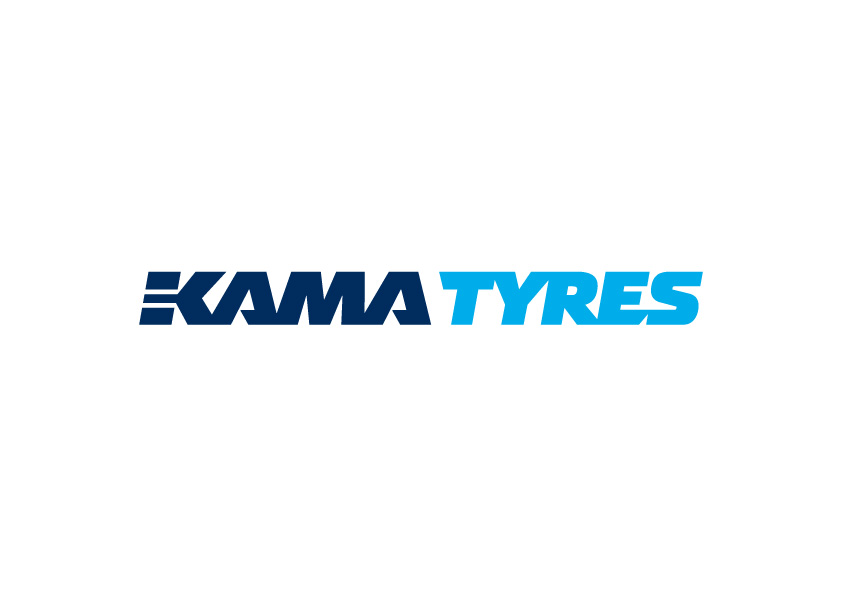 ПРАВИЛА ПРОВЕДЕНИЯАКЦИИ «ШИНОМОНТАЖ ОТ VIATTI» в обособленных подразделениях ООО «ТД «Кама»Об Акции.Акция «Шиномонтаж от Viatti» является маркетинговым мероприятием и распространяется на автошины Viatti, реализованные Конечному покупателю через обособленные подразделения ООО «ТД «Кама».1. Термины и определения:Участник акции: обособленное подразделение ООО «ТД «Кама», реализующее шины марки Viatti Конечному покупателю и предоставляющее возможность Конечному покупателю получить услугу шиномонтажа в рамках Акции. Шиномонтажная мастерская: юридическое лицо/ИП, осуществляющее шиномонтажные работы в рамках Акции на основании договора заключенного с ООО «ТД «Кама».Конечный покупатель – конечный пользователь приобретенной продукции марки Viatti (физическое или юридическое лицо), купивший их как самостоятельный товар и получивший услугу шиномонтажа у Участника или в Шиномонтажной мастерской в рамках Акции.Товар, участвующий в акции: все шины бренда Viatti с посадочным диаметром 13”-19”.Сроки проведения Акции: до окончания акционного Товара.2. Предмет Акции.2.1. Акция действует при покупке не менее 4 (четырех) штук шин бренда Viatti с посадочным диаметром 13”-19” одной модели и типоразмера и их последующего монтажа на автомобиль у Участника Акции или в Шиномонтажной мастерской в рамках Акции.2.2. В состав работ на оказание услуг шиномонтажа в рамках Акции входит: снятие, установка, монтаж, демонтаж и балансировка.3. Описание процедур и их документальное оформление: 3.1. Оформление покупки.В момент продажи шин в рамках Акции Участник обязан оформить кассовый чек. Кассовый чек должен содержать информацию о дате приобретения, модели, типоразмере и стоимости шины.3.2. Обращение Конечного покупателя для шиномонтажа по условиям Акции.    Шиномонтаж может быть выполнен у того же Участника, у которого был приобретен данный комплект шин Viatti, либо в Шиномонтажной мастерской по направлению Участника.3.3. Действия Участника и Шиномонтажной мастерской при обращении Конечного покупателя по Акции. Шиномонтажная мастерская или Участник акции, в зависимости от того кто из них осуществляет шиномонтаж по акции, обязаны:3.3.1. Убедиться в наличии у Конечного покупателя надлежащим образом заполненных документов (п. 3.1 Акции), подтверждающих приобретение и оплату комплекта шин Viatti в период действия Акции;3.3.2. Сделать копии со всех документов, подтверждающих факт продажи комплекта шин Viatti Конечному покупателю;3.3.3. Выполнить шиномонтаж комплекта шин Viatti согласно условиям Акции;3.3.4. Оформить, подписать Конечным покупателем акт обслуживания на оказание услуг шиномонтажа. Акт подписывается в двух экземплярах, один из которых передается Конечному покупателю.